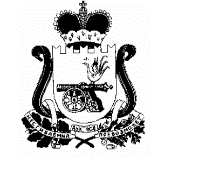                                                        АДМИНИСТРАЦИЯ                        ШАТАЛОВСКОГО СЕЛЬСКОГО ПОСЕЛЕНИЯПОЧИНКОВСКОГО РАЙОНА СМОЛЕНСКОЙ ОБЛАСТИР А С П О Р Я Ж Е Н И Еот 16 октября  2018 года                                                          №  60      д.ШаталовоОб одобрении прогноза  социально - экономического развития муниципального образования  Шаталовского сельского поселения Починковского района Смоленской области    на    2019 год и на плановый период  до 2024 годаВ целях подготовки проекта решения «О бюджете муниципального образования Шатловского сельского поселения Починковского района Смоленской области на 2019 год и на плановый период 2020 и 2021 годов»Распоряжаюсь:1. Одобрить прогноз социально-экономического развития  Шаталовского сельского поселения Починковского района Смоленской области  на 2019 год  и плановый период до 2024 года  согласно приложению.Глава муниципального образованияШаталовского сельского поселенияПочинковского районаСмоленской области                                                                         Е.А.ЗыковаПрогноз социально -экономического  развитиямуниципального образования Шаталовского сельского поселения Починковского района Смоленской области на 2019 год и на плановый период до 2024 годаЕдиница измеренияотчетотчетоценкапрогнозпрогнозпрогнозпрогнозпрогнозпрогнозЕдиница измерения201620172018201920202021202220232024Численность населения (в среднегодовом исчеслении)Тыс.чел.3,944,14,1444443,98Объем отгруженной продукции (работ,услуг)Млн. руб.53,5Индекс промышленного производства% к предыдущему году в сопоставимых ценахПродукция сельского хозяйстваМлн. руб.88,6134,9155,76162,37168,52175,21184,94196,09209,37Индекс производства продукции сельского хозяйства% к предыдущему году в сопоставимых ценах371,0 152,26115,46104,24103,78103,97105,55106,03106,77Оборот розничной торговлиМлн. руб.32,188,090,0101,0105,0116,0121,0131,0141,0Темп роста оборота розничной торговли% г/г100,0274,14102,27112,22103,96110,48104,31108,26107,63Инвестиции  в основной капиталМлн. руб.73,01,02,12,12,12,02,02,02,0Темп роста  объема инвестиций в основной капитал% г/г99,841,37210,010010095,2100100100